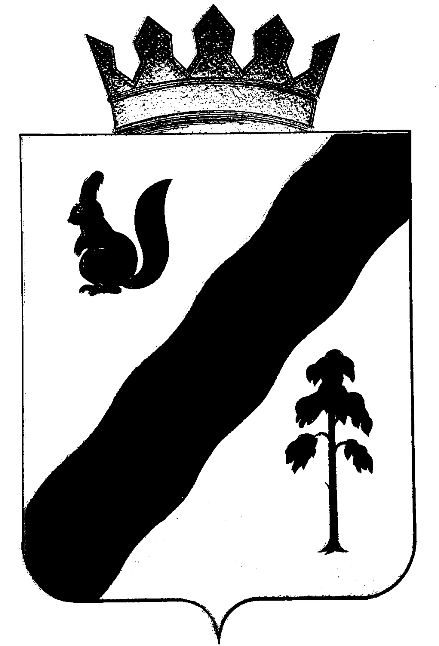 АДМИНИСТРАЦИЯ ГАЙНСКОГО МУНИЦИПАЛЬНОГО РАЙОНАПОСТАНОВЛЕНИЕО внесении изменений  в постановлениеадминистрации Гайнского муниципальногорайона от 20.06.2012 №307«Об утверждении муниципальнойцелевой программы «Развитие  малого и среднего предпринимательства в Гайнском муниципальном районе на 2012 -2014 годы»В соответствии со статьей 179 Бюджетного кодекса Российской Федерации, администрация Гайнского муниципального района  постановляЕТ:      1. Внести в постановление администрации Гайнского муниципального района от  20.06.2012 №307 «Об утверждении муниципальной целевой программы «Развитие  малого и среднего предпринимательства  в Гайнском муниципальном районе на 2012 -2014 годы» следующие изменения:в наименовании  постановления и далее по тексту слово «муниципальная» заменить словом «ведомственная».      2. Опубликовать Постановление в районной газете «Наше время».         3. Настоящее постановление вступает в силу с момента подписания.Глава муниципального района – глава администрацииГайнского   муниципального района                                                     В.В. Исаев19.12.2013№621